Załącznik nr 3 Formularz ofertowy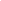 ......................................, dnia ........................... roku (miejscowość)                                     (data)Instytut Badań Edukacyjnychul. Górczewska 801-180 WarszawaFormularz ofertowy do postępowania nr IBE/347/2019I.	Oferta złożona przez wykonawcęII.	Osoba do kontaktuIII.	Treść ofertyW odpowiedzi na ogłoszenie z dnia……….....…, oświadczam, że oferuję wykonanie zamówienia za cenę brutto: …………………………………. zł (słownie: …………………………………………….……… złotych):w tym cena  brutto ……………………………….zł  (słownie: …………………………………………….……… złotych za wykonanie projektu sieci LAN wraz z kompletną dokumentacją. IV.	OświadczeniaOświadczam, że wypełniłem obowiązki informacyjne przewidziane w art. 13 lub art. 14 RODO wobec osób fizycznych, od których dane osobowe bezpośrednio lub pośrednio pozyskałem w celu ubiegania się o udzielenie zamówienia publicznego w niniejszym postępowaniu.*    .......................................................................................(imię i nazwisko, stanowisko, pieczątka firmowa)(podpis osoby/osób uprawnionej do reprezentowania Wykonawcy)Do oferty zostały dołączone następujące załączniki:Należy wyliczyć wszystkie załącznikiZałącznik nr 1	...................................................Załącznik nr 2	...................................................Załącznik nr 3	....................................................KLAUZULA INFORMACYJNAZgodnie z art. 13 ust. 1 i 2 rozporządzenia Parlamentu Europejskiego i Rady (UE) 2016/679 
z dnia 27 kwietnia 2016 r. w sprawie ochrony osób fizycznych w związku z przetwarzaniem danych osobowych i w sprawie swobodnego przepływu takich danych oraz uchylenia dyrektywy 95/46/WE (ogólne rozporządzenie o ochronie danych) (Dz. Urz. UE L 119 z 04.05.2016, str. 1), dalej „RODO”, informujemy, iż:Administratorem Pani/Pana danych osobowych jest Instytut Badań Edukacyjnych, 
ul. Górczewska 8, 01-180 Warszawa, dalej “IBE”. Z Administratorem można się skontaktować poprzez adres poczty elektronicznej: ibe@ibe.edu.pl lub pisemnie, przekazując korespondencję na adres siedziby Administratora.Z inspektorem ochrony danych można się skontaktować poprzez adres poczty elektronicznej: iod@ibe.edu.pl, we wszystkich sprawach dotyczących przetwarzania danych osobowych oraz korzystania z praw związanych z przetwarzaniem danych.Pani/Pana dane osobowe będą przetwarzane w celu realizacji umowy nr 7022/IB/SN/2019 (IBE4/2019/P) oraz 6959/II-LAN/SN/2019 (IBE/5/2019/P) w szczególności przeprowadzenia badania i oceny oferty oraz, ewentualnie, zawarcia i wykonania umowy, na podstawie art. 6 ust. 1 pkt b RODO. Podanie danych jest wymogiem niezbędnym do realizacji celu, o którym mowa w pkt. 3. Konsekwencje niepodania danych osobowych wynikają z przepisów prawa, w tym uniemożliwiają udział w realizacji umowy nr 7022/IB/SN/2019 (IBE4/2019/P) oraz 6959/II-LAN/SN/2019 (IBE/5/2019/P).Pani/Pana dane osobowe mogą zostać powierzone Ministerstwu Edukacji Narodowej, 
al. J. Ch. Szucha 25, 00-918 Warszawa oraz specjalistycznym firmom, realizującym kontrole 
i audyt, a także organom upoważnionym zgodnie z obowiązującym prawem.Pani/Pana dane osobowe nie będą przekazywane do państwa trzeciego.Dane będą przechowywane przez okres niezbędny do realizacji celu, o którym mowa 
w pkt. 3, do momentu wygaśnięcia obowiązku przechowywania danych wynikającego 
z przepisów prawa.W związku z przetwarzaniem Pani/Pana danych osobowych przysługują Pani/Panu następujące uprawnienia: prawo do żądania dostępu do swoich danych osobowych, ich sprostowania, usunięcia lub ograniczenia przetwarzania.W przypadku powzięcia informacji o niezgodnym z prawem przetwarzaniu danych, przysługuje Pani/Panu również prawo wniesienia skargi do organu nadzorczego zajmującego się ochroną danych osobowych, którym jest Prezes Urzędu Ochrony Danych Osobowych.Pani/Pana dane nie będą podlegały zautomatyzowanemu podejmowaniu decyzji i nie będą profilowane.Podpisanie niniejszego formularza jest jednoznaczne z zapoznaniem się z klauzulą informacyjną.	.......................................................................................(imię i nazwisko, stanowisko, pieczątka firmowa)   						(podpis osoby/osób uprawnionej do reprezentowania WykonawcyNazwaAdresNIPImię i nazwisko oraz stanowisko osoby upoważnionej do podpisania umowyImię i nazwiskoTelefone-mail